学    院：________________________________学生姓名：________________________________学生学号：________________________________专    业：________________________________指导教师：________________________________学士学位论文论文题目二○   年   月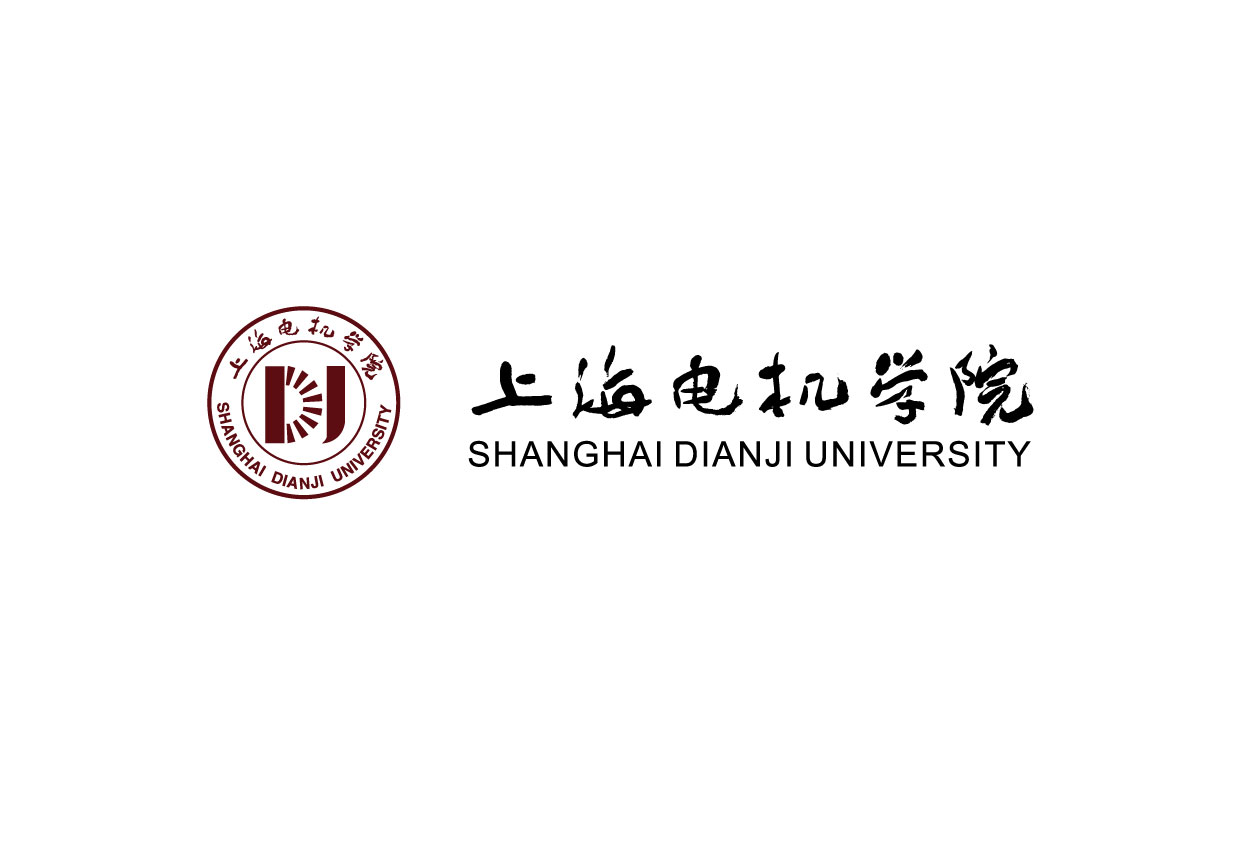 